SIES COLLEGE OF ARTS, SCIENCE AND COMMERCE (AUTONOMOUS),SION (WEST) Mumbai: 400022DEPARTMENT OF BOTANYBotany – MSI International Webinar – 8 ReportObjective: It was organised under the theme of ‘Awareness of trends in technology’. The objective of holding the webinar series was to inspire the student community and teachers’ fraternity for Mycology research.Number of Participants: 294Methodology/Details: Department of Botany organised an International Webinar on  “Molecular communication across the fungus – host interface” in association with Mycolgical Society of India, (Mumbai Unit). It was held online through MS Teams platform on Sunday, 7th February 2021 from 2.00pm to 3.30pm. Eminent mycologist, Dr. Naweed Naqvi, Temasek Senior investigator and Professor (Adj.), Temasek Life Science Laboratory, 1 Research Link, NUS, Singapore accepted the invite to be the guest speaker. Outcome: The webinar got overwhelming response all over the world. It gave the opportunity to the participants to interact with eminent research scientists and industry experts in the field. 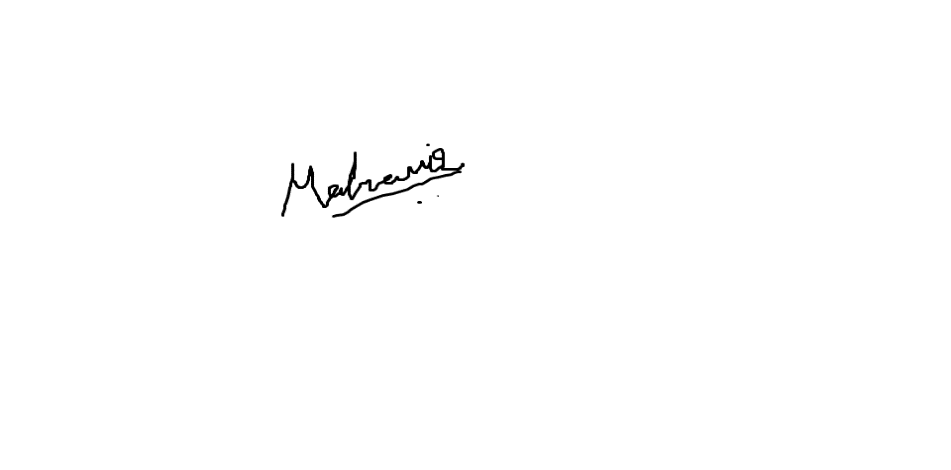                                                                                  Dr. Mahavir GosaviHead, Department of Botany